REGULAMIN RODZINNYCH – INTEGRACYJNYCH ZAWODÓW KAJAKARSKICH  W DNIU 27.08.2022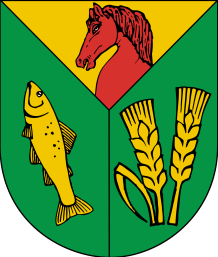 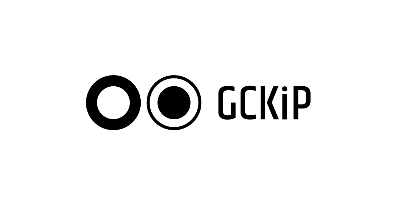 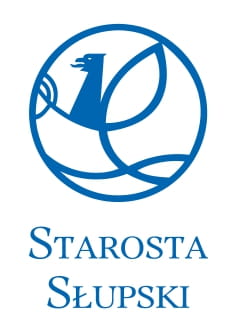 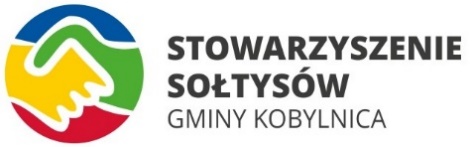 Organizatorem zawodów jest  Stowarzyszenie Sołtysów Gminy Kobylnica.Zawody odbędą się pod patronatem Starosty Słupskiego i Wójta Gminy KobylnicaZbiórka uczestników spływu i uczestników zawodów w Słupsku na stanicy kajakowej o godzinie 10:00 skąd nastąpi wjazd autokarem do Lubunia. Godzina odjazdu autokaru 10:30. Zakończenie zawodów na moście w Lubuniu, gdzie będzie zanotowana godzina wpłynięcia pod most  , a następnie kontynuowanie spływu, którego zakończenie nastąpi  w SŁUPSKU.Wręczenie nagród dla zdobywców trzech pierwszych miejsc po zakończeniu spływu w SŁUPSKU.Przewidziane są  pomiary czasu w dwóch kategoriach :- kobieta, mężczyzna- mężczyzna, osoba niepełnoletnia- wiek 13 – 17 latOsoba do kontaktu: Urszula Cudziło, zam. Kwakowo, ul. Słupska 16/3, tel. 721605792, adres poczty elektronicznej: urszulacudzilo@wp.plUczestnik zawodów kajakowych powinien wypełnić kartę  uczestnika spływu kajakowego rozszerzoną o zapis dotyczący drugiej osoby uczestniczącej w zawodach  (w załączeniu – jako karta uczestnika spływu) i dostarczyć ją do Pani Cudziło Urszuli, do dnia 22.08.2022, do godziny 20:00. W przypadku wpłaty na konto proszę o dostarczenie potwierdzeniem przelewu bezpośrednio lub na podany adres mailowy. Kartę należy wypełnić czytelnie literami drukowanymi na każdego uczestnika osobno. Dla osoby nieletniej obowiązuje karta uczestnika wraz z oświadczeniem rodzica lub opiekuna prawnego o zgodzie na udział w spływie - zawodach oraz zapewnieniu opieki i wzięciu pełnej odpowiedzialności za małoletniego uczestnika (w załączeniu).Uczestnik spływu - zawodów musi wnieść opłatę w wysokości 45,00 złotych od osoby. W kwocie tej organizator zapewnia sprzęt do pływania – kajak, wiosła, kamizelki oraz worki na rzeczy osobiste, zabezpieczenie medyczne, przejazd autokarem z Lubunia do Krzyni, ciepły posiłek oraz środki do dezynfekcji rąk. Opłata przepada z chwilą, gdy uczestnik nie weźmie udziału w spływie z przyczyn niezależnych od organizatora.Ilość miejsc ograniczona. Decyduje kolejność zgłoszeń oraz przekazanie pełnej wymaganej dokumentacji zgodnie z regulaminem./skopiowane dokumenty proszę przekazać na wyżej wymieniony adres poczty elektronicznej , a oryginały dokumentów proszę mieć ze sobą/Opłatę należy uiścić przelewem na konto: 76 9317 0002 0090 1961 2000 0010 Stowarzyszenia Sołtysów Gminy Kobylnica ul. Główna 20, 76-251 Kobylnica, BS Sławno-Filia Kobylnica z dopiskiem: za udział w spływie kajakowym w dniu 27. sierpnia 2022 roku lub osobiście do Pani Urszuli Cudziło.W związku z w dalszym ciągu istniejącym zagrożeniem Covid -19 każdy uczestnik spływu zobowiązany jest do przestrzegania wytycznych Głównego Inspektora Sanitarnego i Ministerstwa Zdrowia w sprawie zapobiegania rozprzestrzeniania tej choroby w terenie zamkniętym, otwartym i transporcie m.in. zachowania przepisowej odległości, używania środków ochrony osobistej.Każdy uczestnik będzie objęty polisą NW pod kątem imprezy, jaką jest zawodów kajakowych.Organizator zastrzega sobie możliwość zmiany trasy zawodów kajakowych jeżeli ta stanie się niebezpieczna dla jej uczestników.